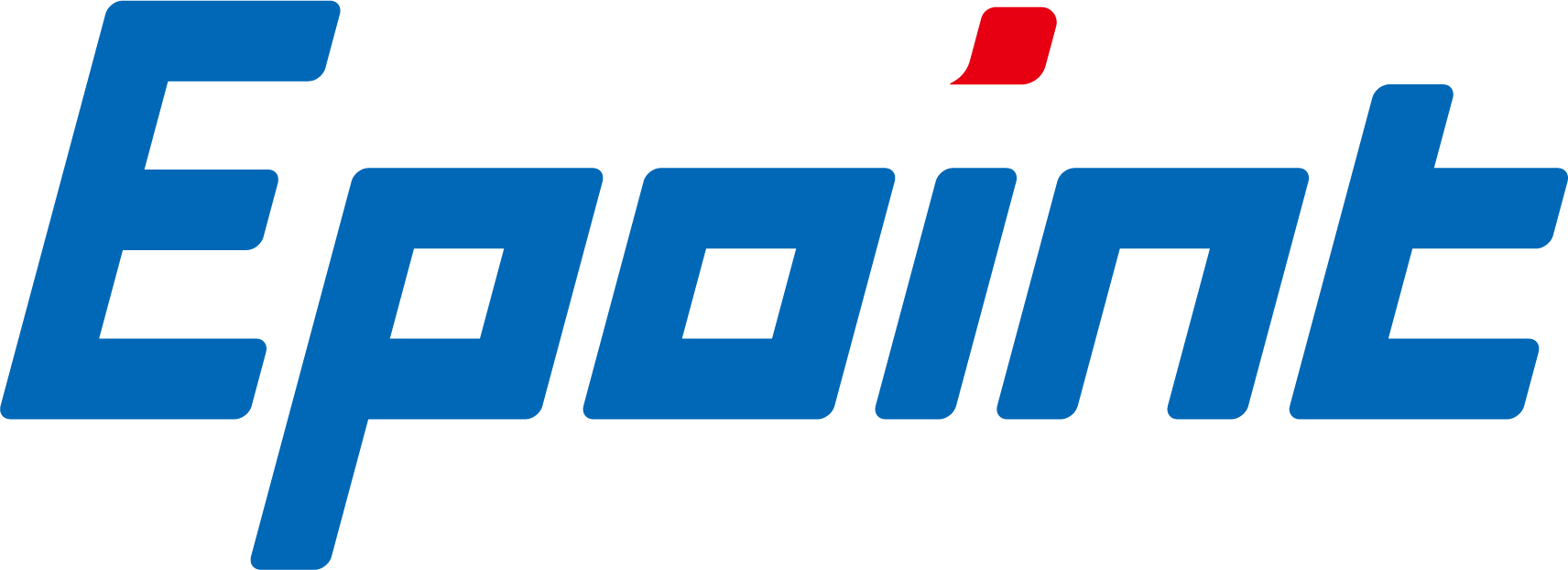 兴安盟交易中心电子交易平台招标文件编译系统操作手册目录一、 招标文件制作	11.1、 前置条件	11.2、 项目选择	21.3、 招标文件内容编辑	31.3.1、 招标文件正文导入	31.3.2、 评标办法设置	41.3.3、 开标一览表	61.3.4、 投标文件组成设置	71.3.5、 招标文件的其他材料	81.3.6、 生成招标文件	8招标文件制作前置条件1、建设工程施工类项目2、招标项目-标段（包）信息中采用网上招投标选择“是”操作步骤：项目注册完成后招标项目-标段（包）信息中采用网上招投标选择“是”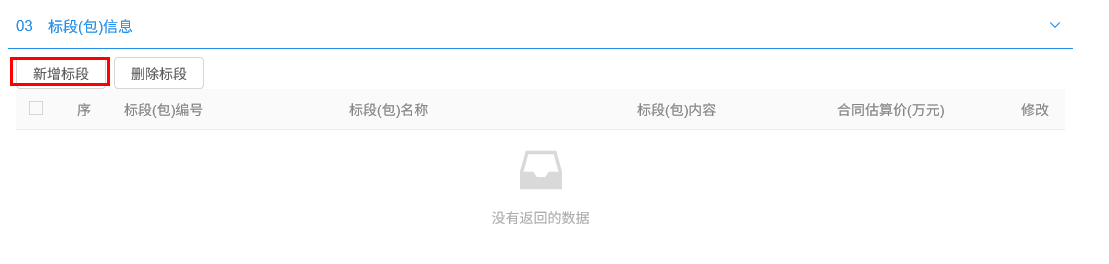 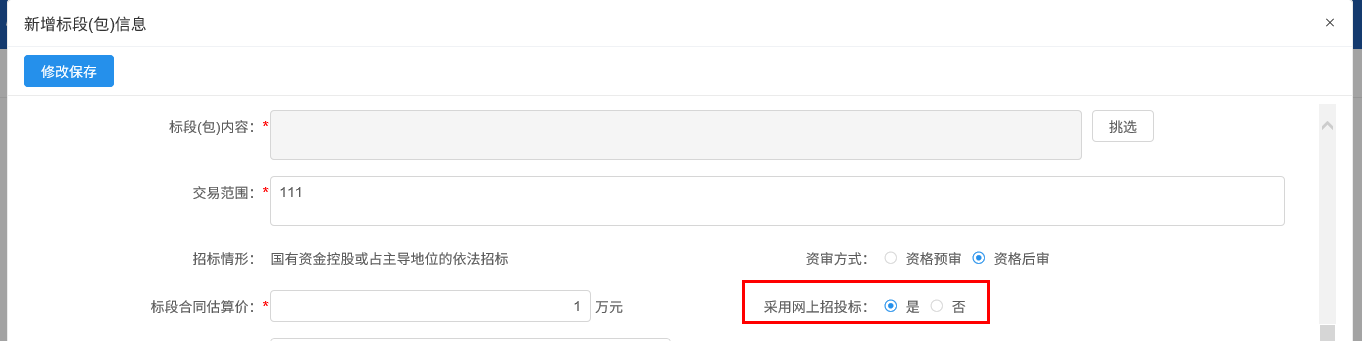 项目选择点击发标-招标文件-制作招标文件按钮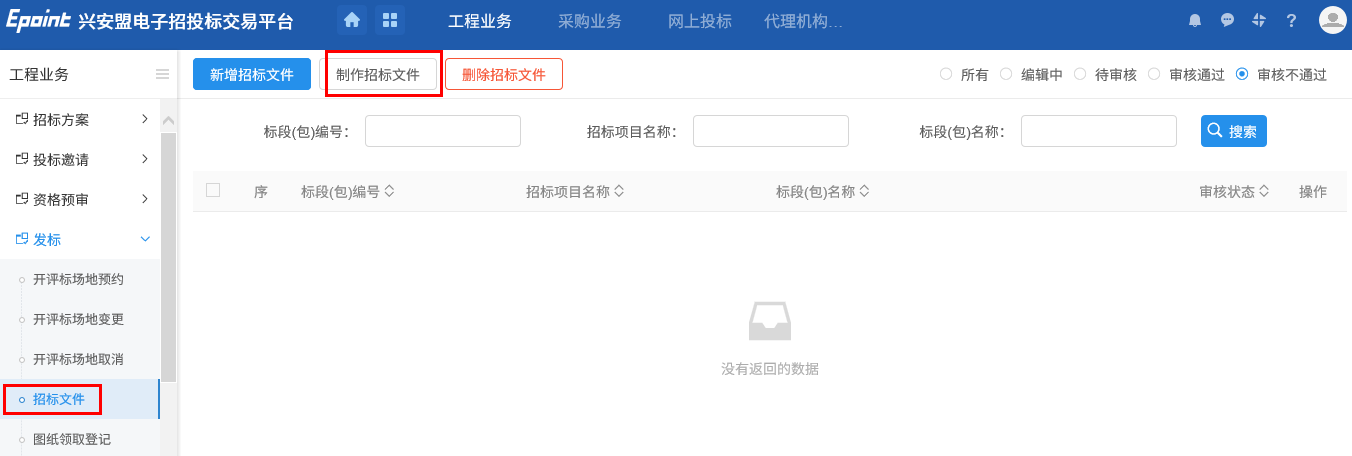 点击对应项目后“+”按钮选择项目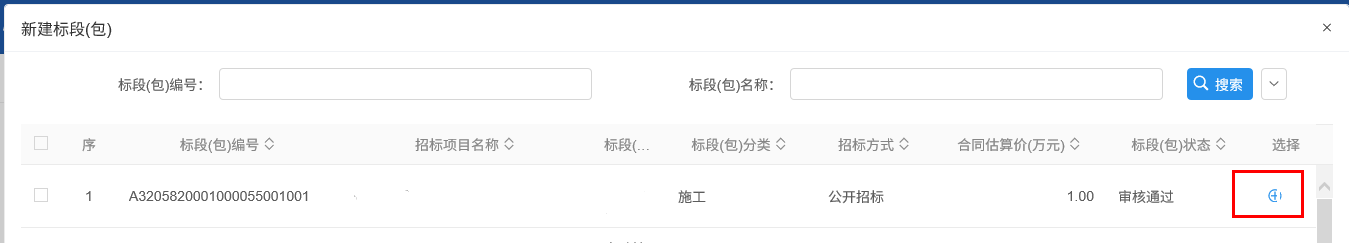 选择“兴安盟房建市政施工通用范本”后“+”选择范本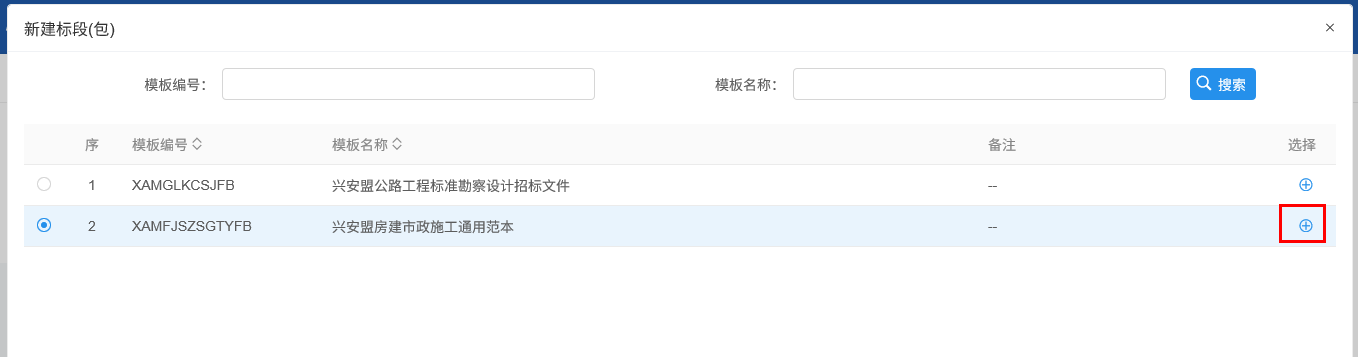 点击“确定”按钮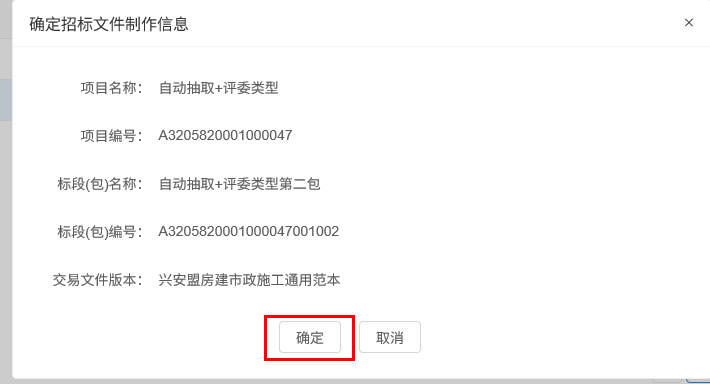 招标文件内容编辑 招标文件正文导入点击“上传文件”按钮，选择需要上传的招标文件正文进行上传。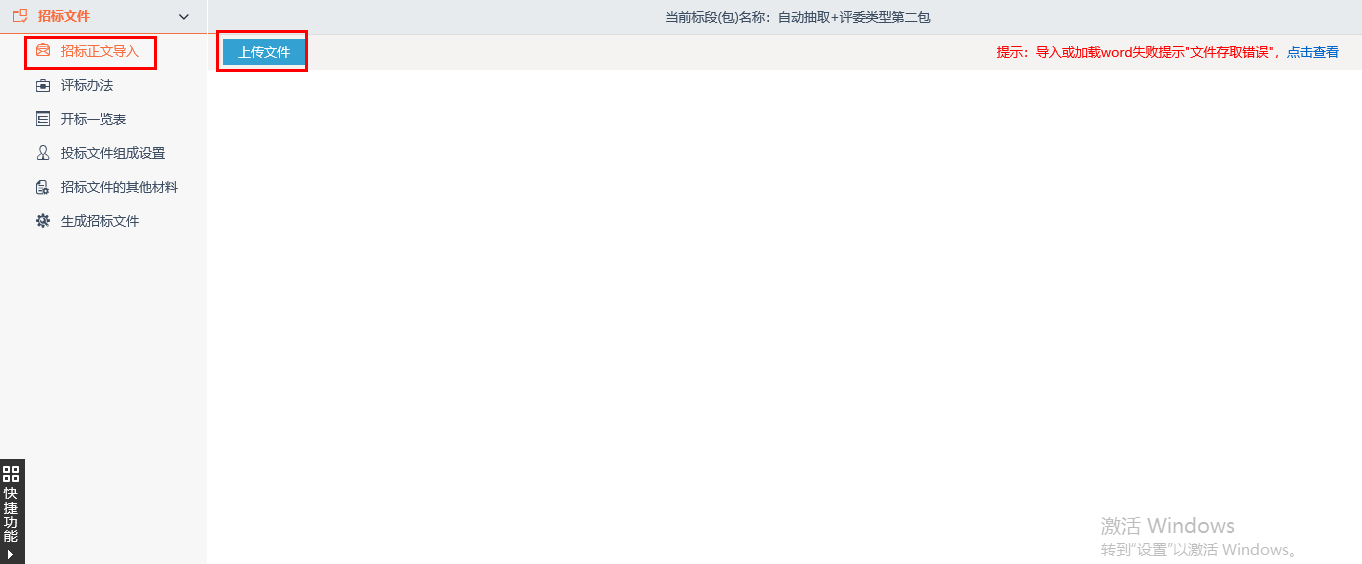 上传完成后点击“确定”按钮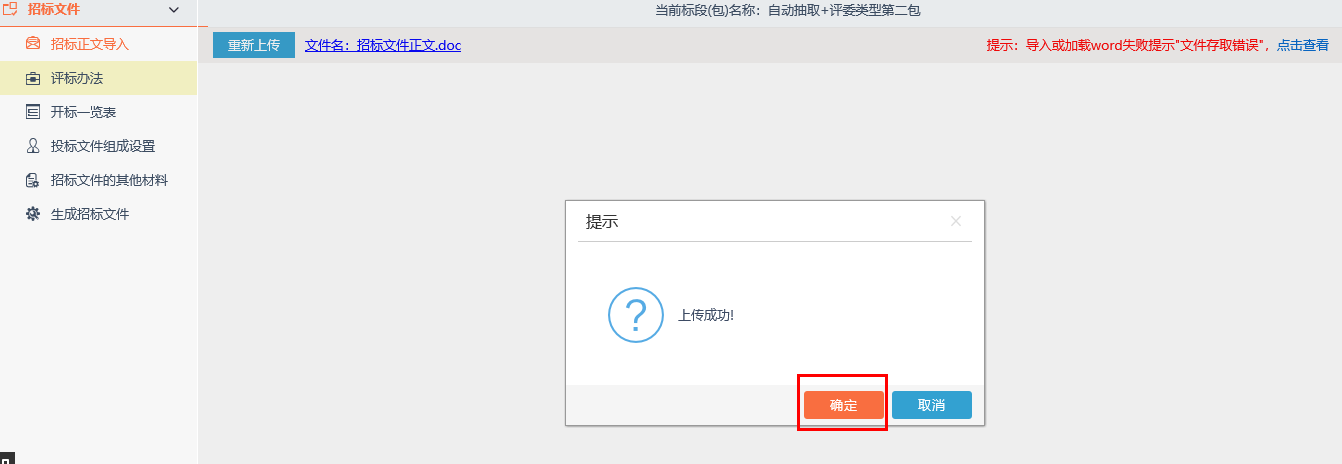 招标文件正文可以导入后可进行修改，修改完成后点击“保存修改”按钮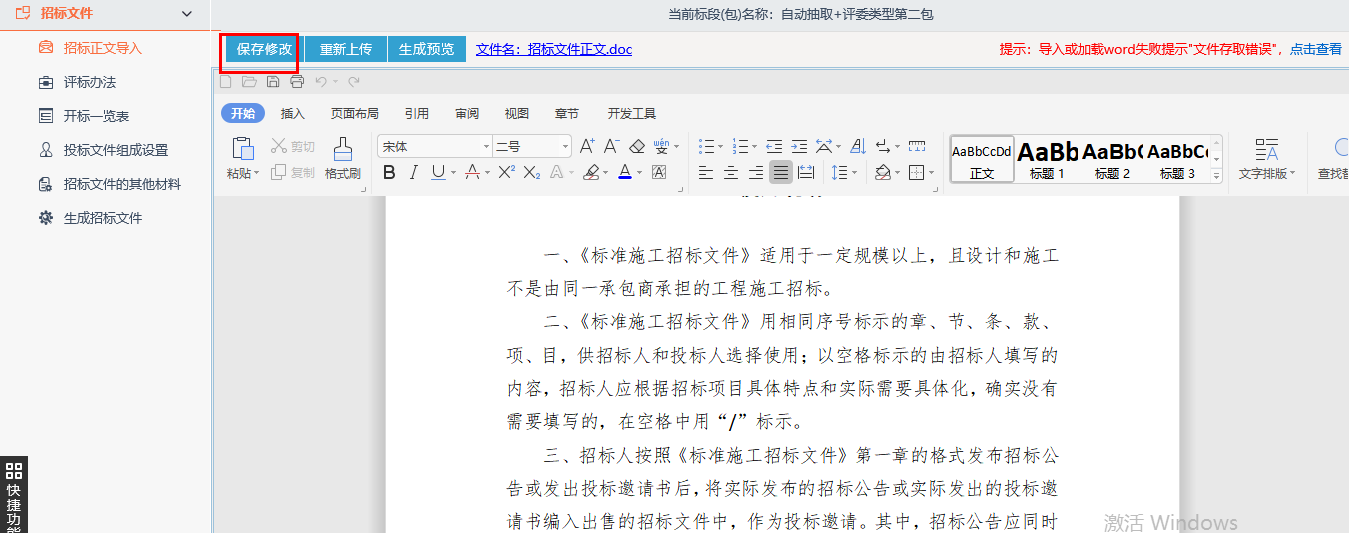 评标办法设置点击评标办法进入评标办法选择页面，点击“保存”按钮，进入评标办法设置页面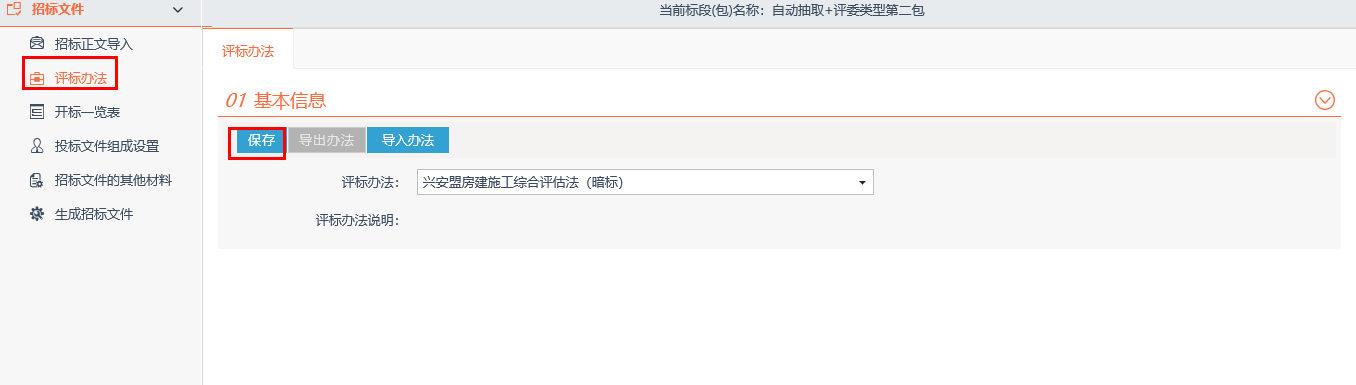 点击“初步评审”对初步评审下“形式评审”“资格评审”“响应性评审”进行编辑。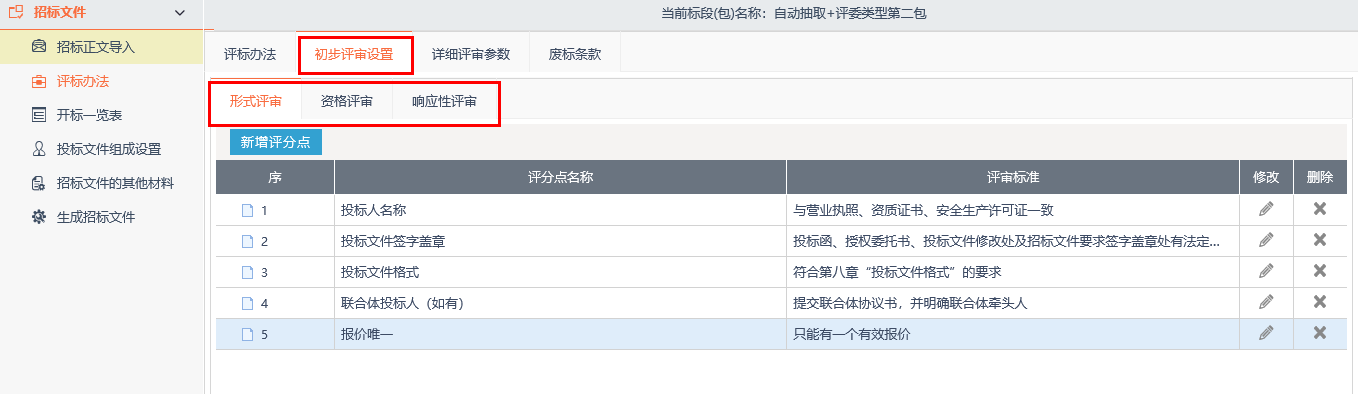 请跟进项目实际情况进行评分点设置，系统中预设的模板可以删除和修改或新增。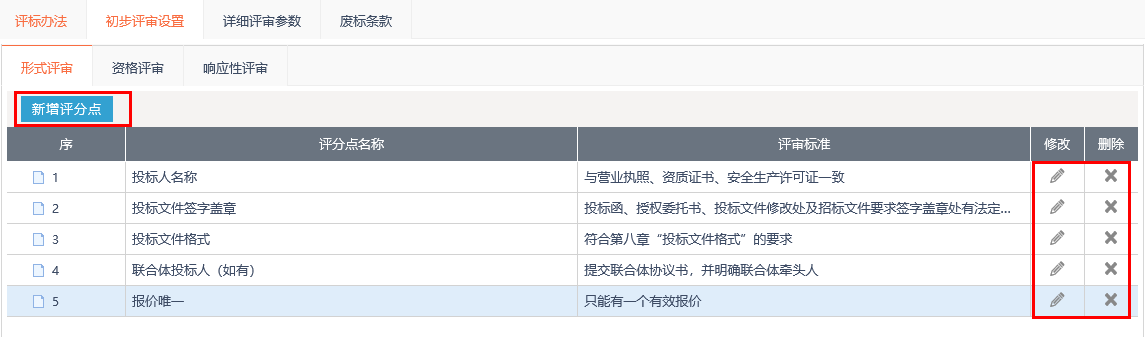 新增和修改需要需要选择“评分点查看地址”，选择跳转到标书对应章节，完成后点击“保存”按钮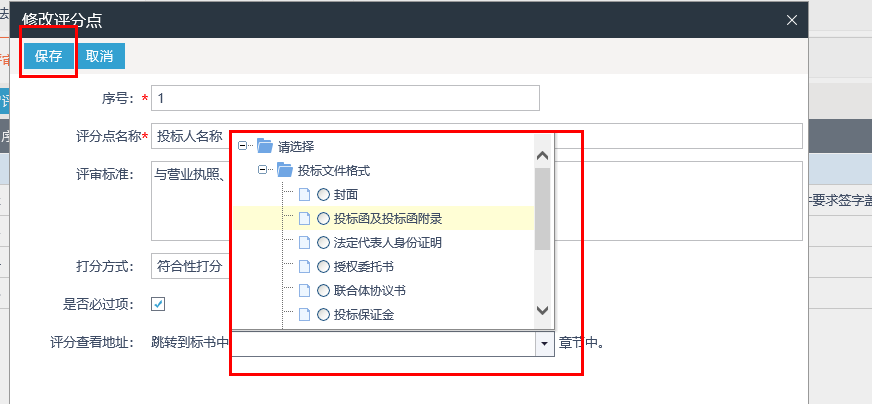 后续“详细评审参数”“废标条款”操作同上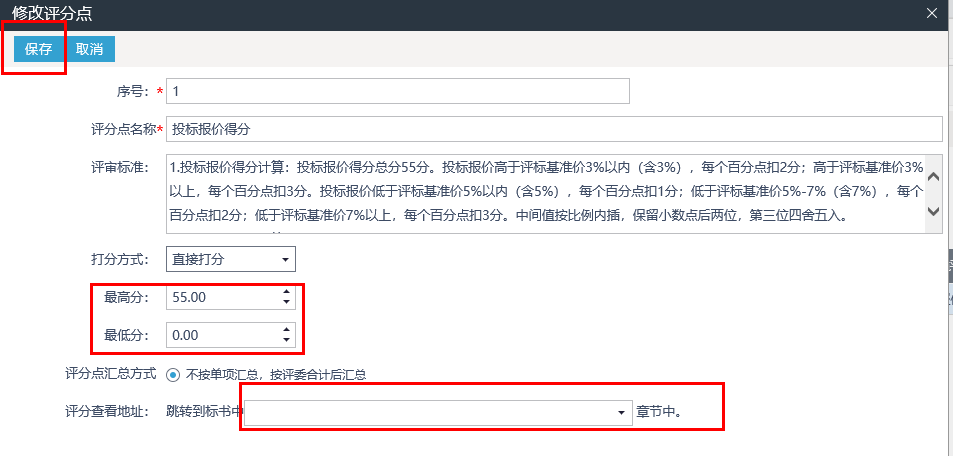 详细评审中“投标报价得分”评分点可以修改最高分、最低分，同时需设置跳转章节，修改完成后点击保存即可。评审汇总结果请根据项目实际情况选择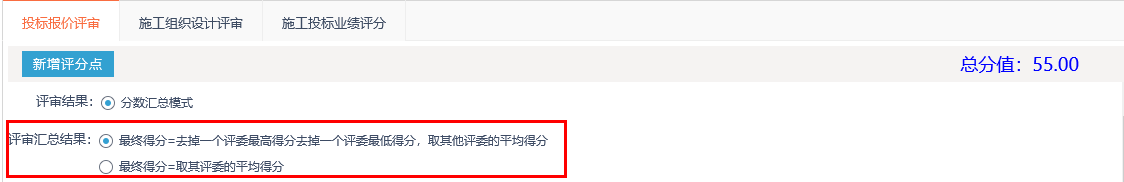 注意：所有评分点都选择设置跳转，包括系统中预设和后续新增开标一览表点击“开标一览表”，根据项目情况进行新增。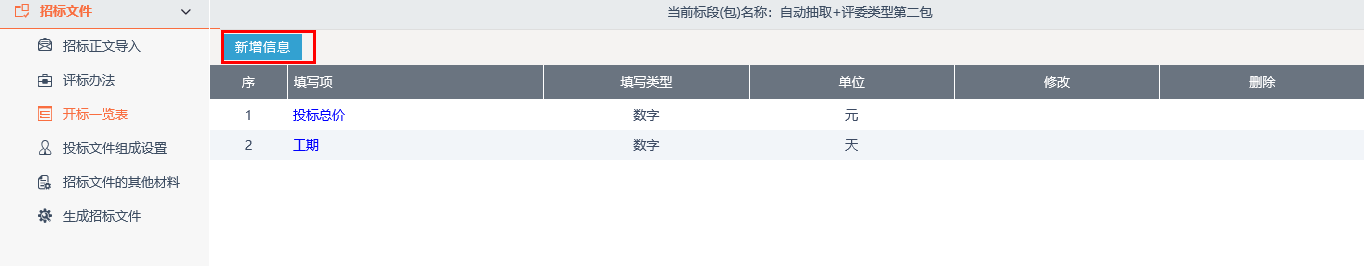 信息填写完成后，点击“保存并继续”或“保存并关闭”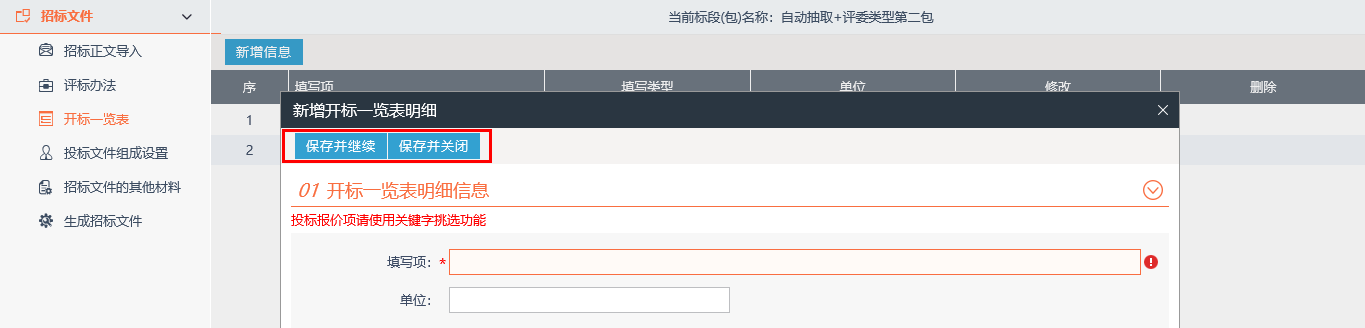 投标文件组成设置点击“点击投标文件组成设置”按钮，对投标文件组成进行编辑。系统中预设模板，红色为必选项、灰色为无法修改。“是否签章”“是否选择”，请根据项目实际情况选择勾选。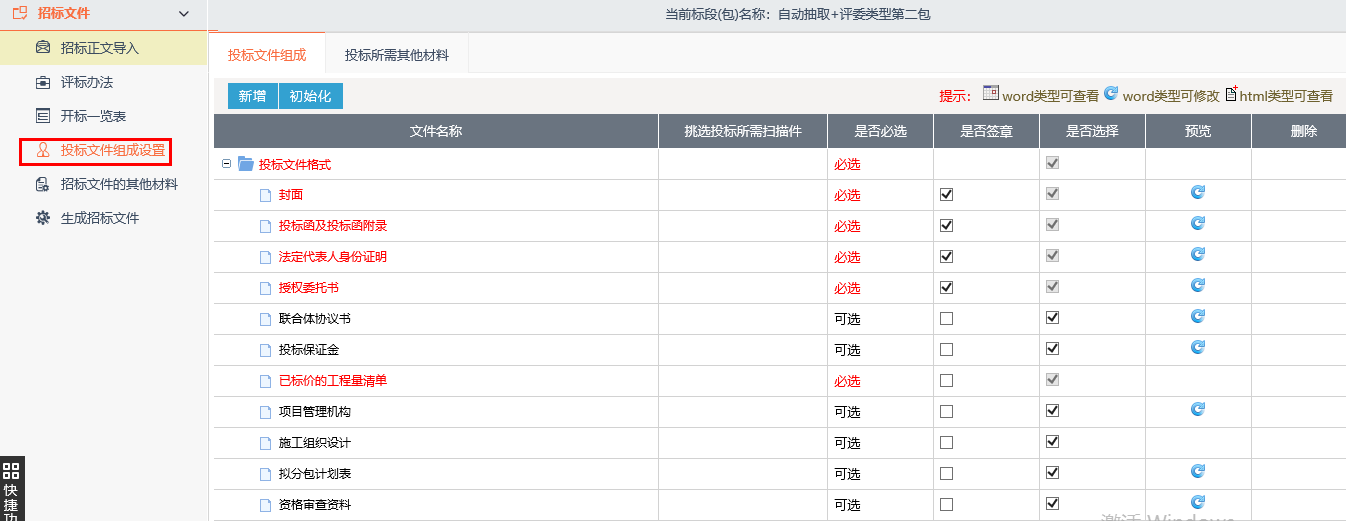 点击“新增”按钮，可以新增投标文件组成，填写“文件名称”、勾选是否签章，点击保存即可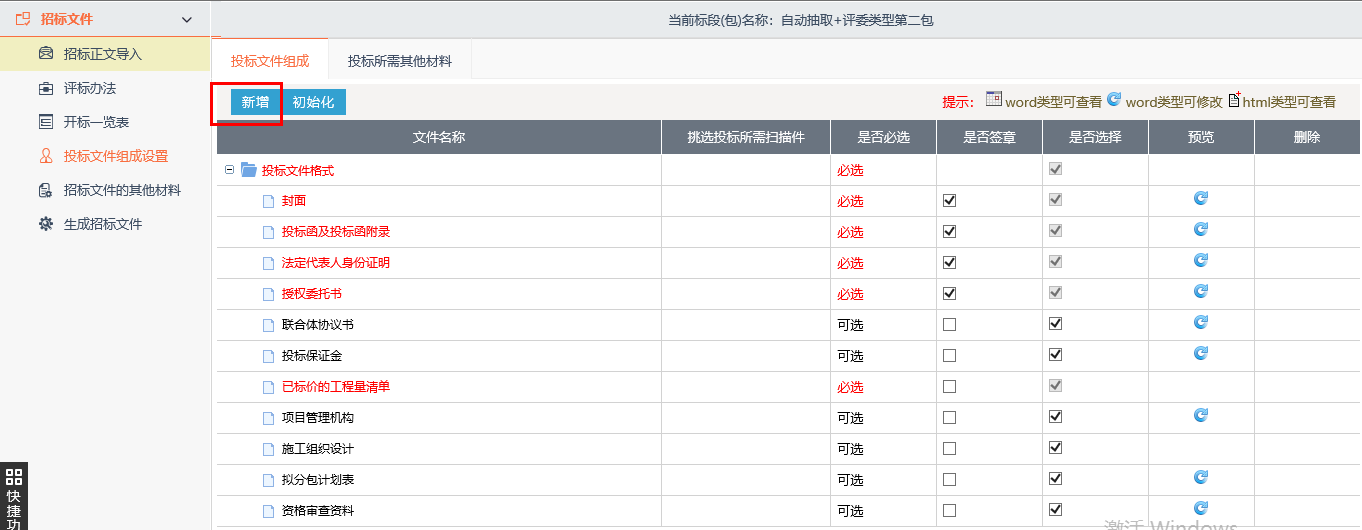 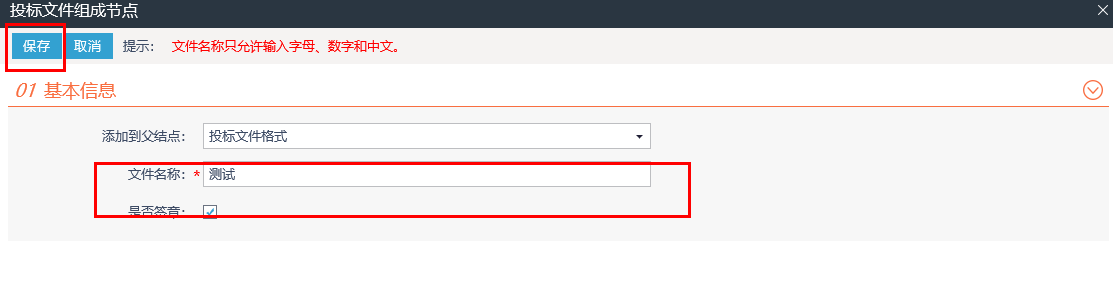 招标文件的其他材料点击“招标文件的其他材料”，点击“上传”按钮进行上传。此项非必填项，根据项目情况如有上传即可。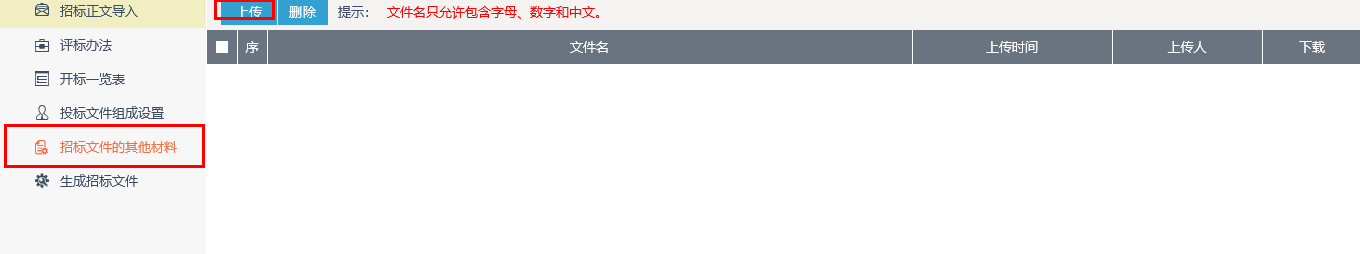 生成招标文件点击“生成招标文件”按钮，进行招标文件生成页面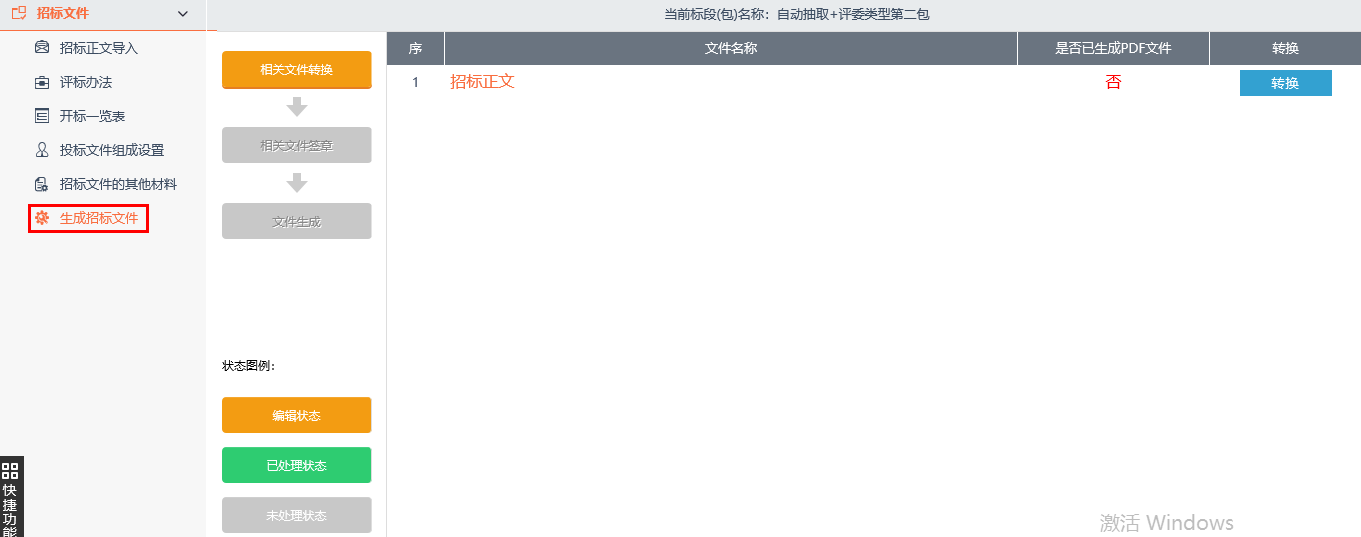 根据左侧菜单，依次完成对应操作；相关文件转换，点击“转换”按钮，转换完成后点击“确定”按钮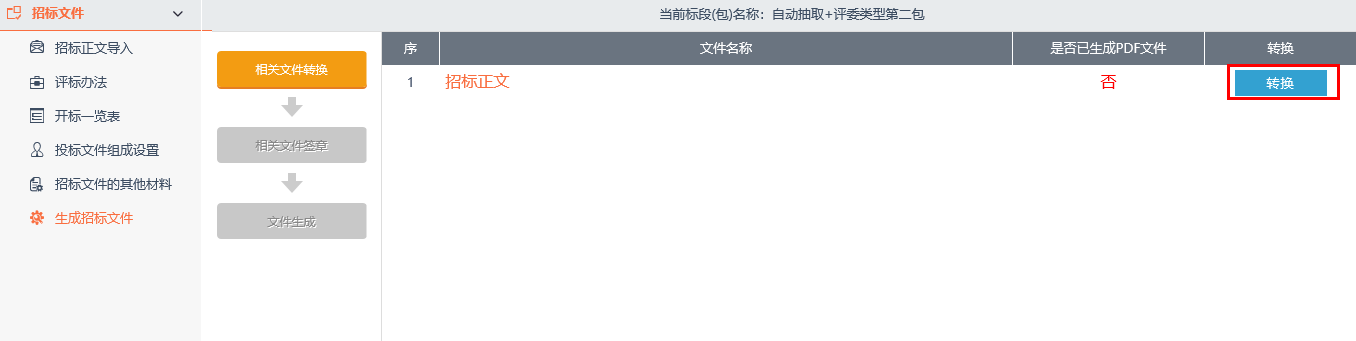 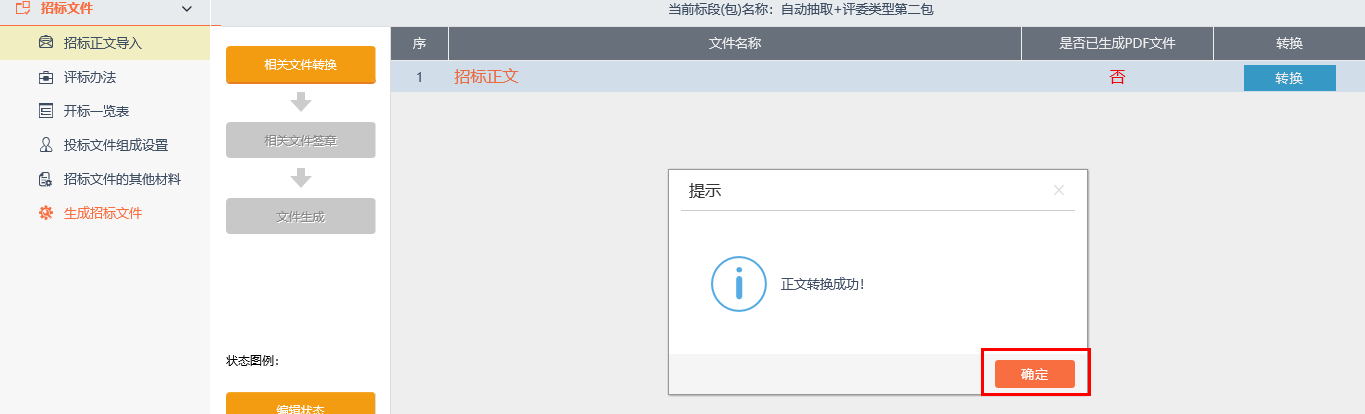 注意：转换时间根据招标文件正文大小而定，请耐心等待！相关文件签章，点击“盖章”按钮，弹出签章页面，确认正文无误后点击“签章”按钮，签章完成后，点击“签章提交”按钮，提示签章提交成功后，点击“确定”，关闭页面即可。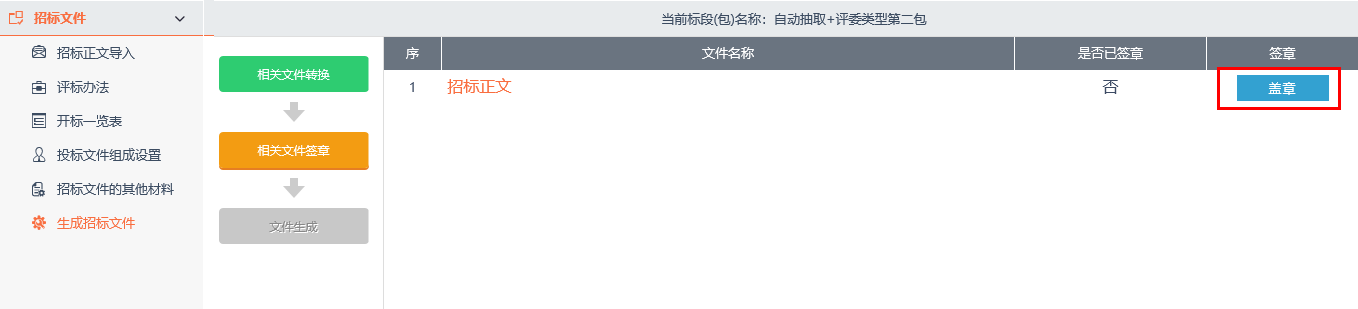 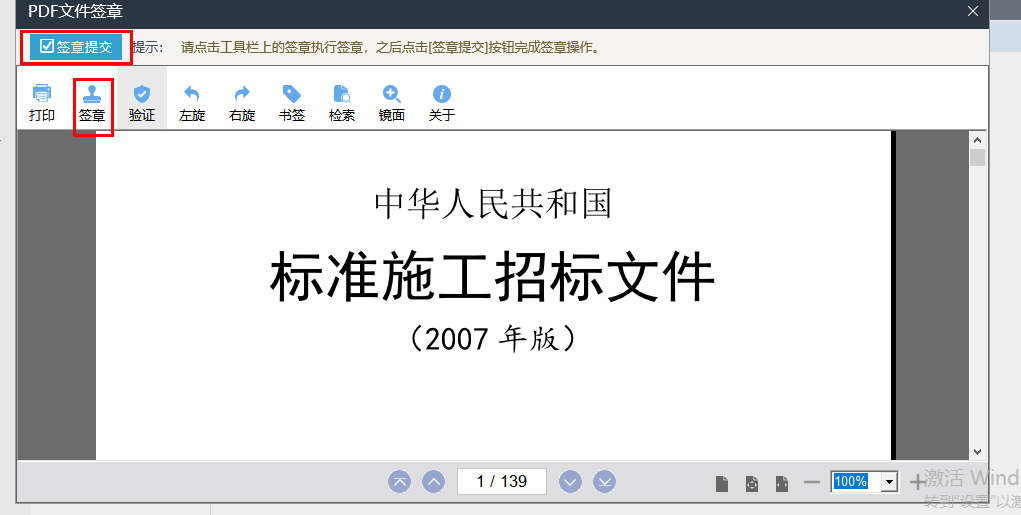 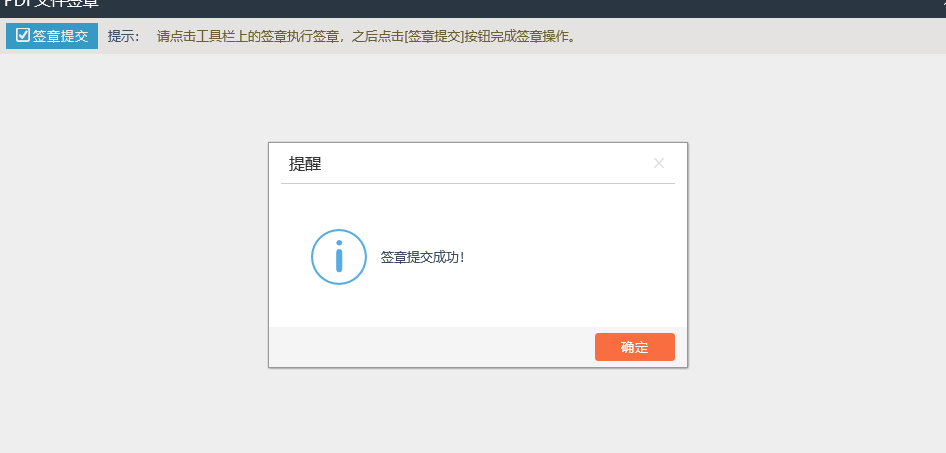 文件生成，点击“生成”按钮，点击“插入CA锁生成文件”，弹出信息确认页面，信息确认无误后，点击“确定”按钮，提示生成成功后点击“确定”按钮。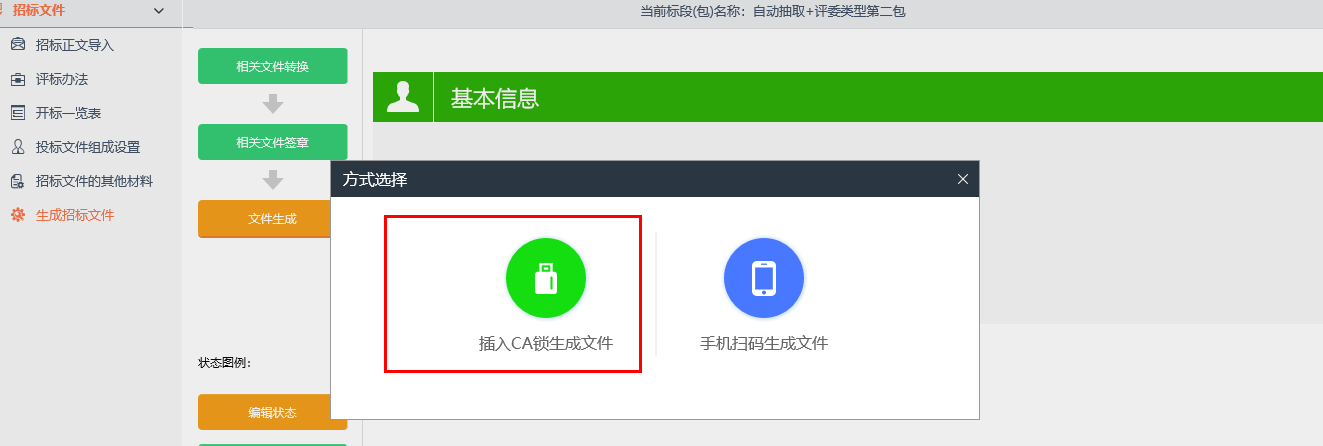 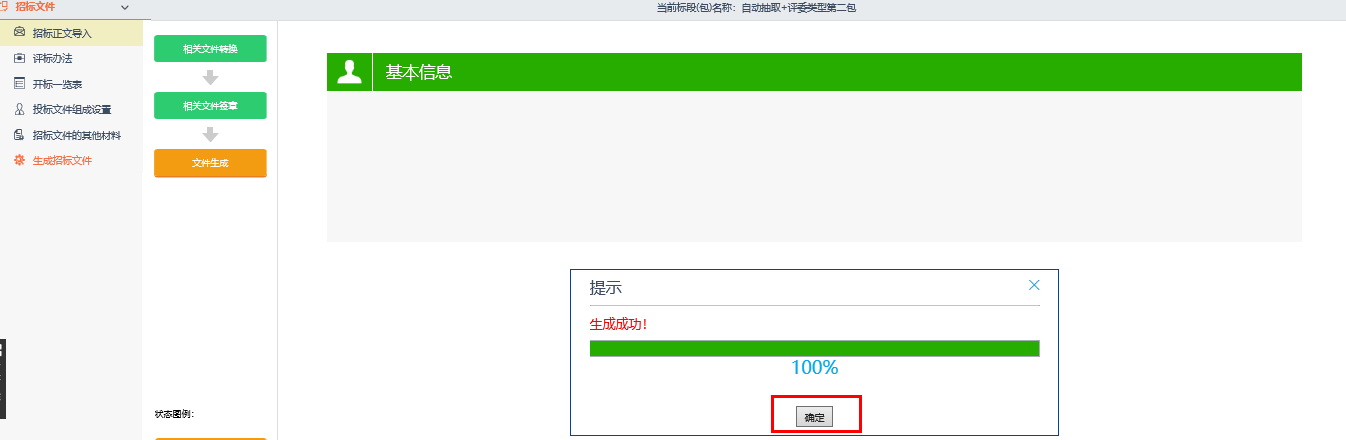 招标文件生成成功后关闭页面。注意：招标文件生成后无需手动上传到系统